Ｍサポセミナー「ＮＰＯの基礎知識」参加申込書　　締切：10月19日（金）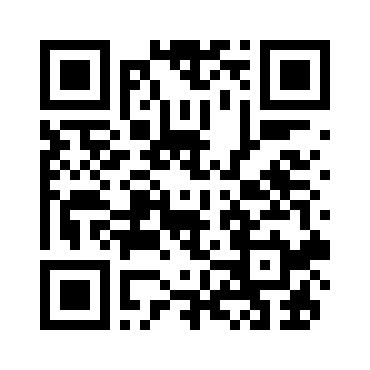 ②下記申込書をＭサポ窓口・ＦＡＸ・メールにて申込み ＦＡＸ：027-237-0810   メール：21@maebashi-shiminkatsudo.jp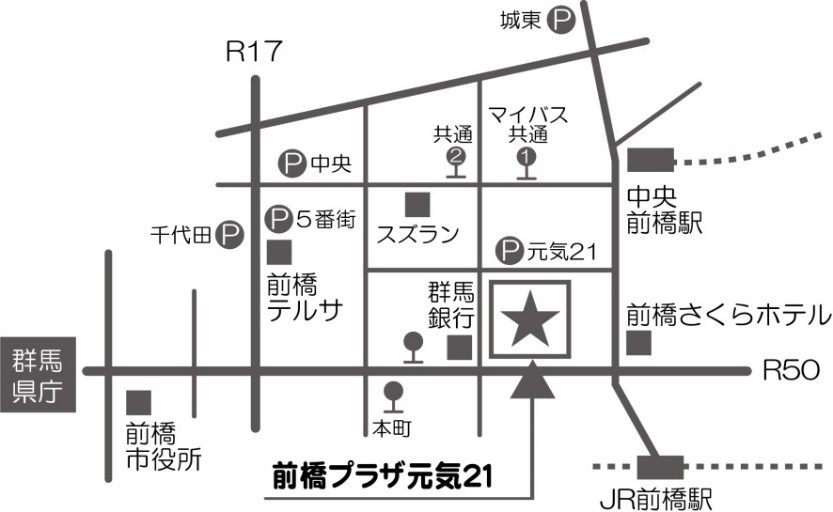 ふりがな氏　　名団体名※所属している方のみ住　　所電話番号備　　考